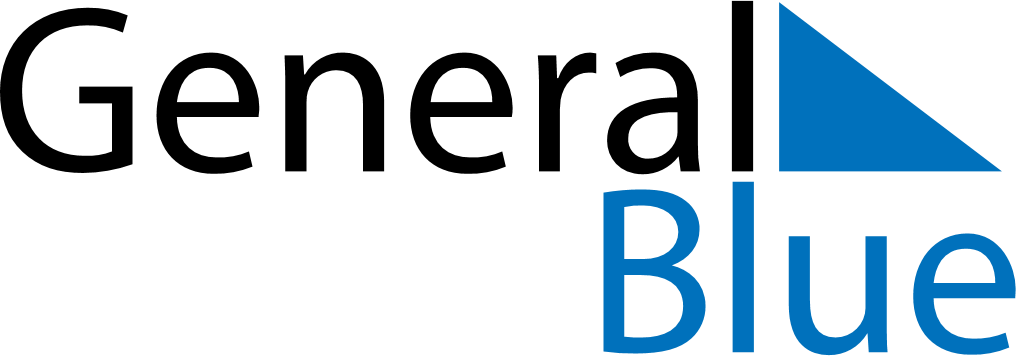 January 2024January 2024January 2024January 2024January 2024January 2024Siping, Jilin, ChinaSiping, Jilin, ChinaSiping, Jilin, ChinaSiping, Jilin, ChinaSiping, Jilin, ChinaSiping, Jilin, ChinaSunday Monday Tuesday Wednesday Thursday Friday Saturday 1 2 3 4 5 6 Sunrise: 7:14 AM Sunset: 4:16 PM Daylight: 9 hours and 2 minutes. Sunrise: 7:14 AM Sunset: 4:17 PM Daylight: 9 hours and 3 minutes. Sunrise: 7:14 AM Sunset: 4:18 PM Daylight: 9 hours and 4 minutes. Sunrise: 7:14 AM Sunset: 4:19 PM Daylight: 9 hours and 5 minutes. Sunrise: 7:14 AM Sunset: 4:20 PM Daylight: 9 hours and 6 minutes. Sunrise: 7:14 AM Sunset: 4:21 PM Daylight: 9 hours and 7 minutes. 7 8 9 10 11 12 13 Sunrise: 7:14 AM Sunset: 4:22 PM Daylight: 9 hours and 8 minutes. Sunrise: 7:14 AM Sunset: 4:23 PM Daylight: 9 hours and 9 minutes. Sunrise: 7:13 AM Sunset: 4:24 PM Daylight: 9 hours and 10 minutes. Sunrise: 7:13 AM Sunset: 4:25 PM Daylight: 9 hours and 11 minutes. Sunrise: 7:13 AM Sunset: 4:26 PM Daylight: 9 hours and 13 minutes. Sunrise: 7:13 AM Sunset: 4:27 PM Daylight: 9 hours and 14 minutes. Sunrise: 7:12 AM Sunset: 4:28 PM Daylight: 9 hours and 16 minutes. 14 15 16 17 18 19 20 Sunrise: 7:12 AM Sunset: 4:30 PM Daylight: 9 hours and 17 minutes. Sunrise: 7:11 AM Sunset: 4:31 PM Daylight: 9 hours and 19 minutes. Sunrise: 7:11 AM Sunset: 4:32 PM Daylight: 9 hours and 21 minutes. Sunrise: 7:10 AM Sunset: 4:33 PM Daylight: 9 hours and 22 minutes. Sunrise: 7:10 AM Sunset: 4:34 PM Daylight: 9 hours and 24 minutes. Sunrise: 7:09 AM Sunset: 4:36 PM Daylight: 9 hours and 26 minutes. Sunrise: 7:09 AM Sunset: 4:37 PM Daylight: 9 hours and 28 minutes. 21 22 23 24 25 26 27 Sunrise: 7:08 AM Sunset: 4:38 PM Daylight: 9 hours and 30 minutes. Sunrise: 7:07 AM Sunset: 4:39 PM Daylight: 9 hours and 32 minutes. Sunrise: 7:07 AM Sunset: 4:41 PM Daylight: 9 hours and 34 minutes. Sunrise: 7:06 AM Sunset: 4:42 PM Daylight: 9 hours and 36 minutes. Sunrise: 7:05 AM Sunset: 4:43 PM Daylight: 9 hours and 38 minutes. Sunrise: 7:04 AM Sunset: 4:45 PM Daylight: 9 hours and 40 minutes. Sunrise: 7:03 AM Sunset: 4:46 PM Daylight: 9 hours and 42 minutes. 28 29 30 31 Sunrise: 7:02 AM Sunset: 4:47 PM Daylight: 9 hours and 44 minutes. Sunrise: 7:01 AM Sunset: 4:48 PM Daylight: 9 hours and 47 minutes. Sunrise: 7:00 AM Sunset: 4:50 PM Daylight: 9 hours and 49 minutes. Sunrise: 6:59 AM Sunset: 4:51 PM Daylight: 9 hours and 51 minutes. 